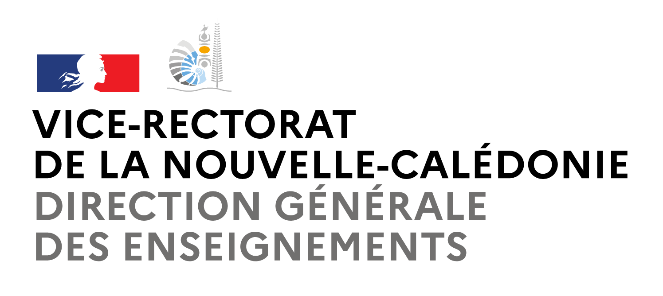 CANDIDATURE AUX TESTS D’ADMISSION EN 6ème SECTION INTERNATIONALE AUSTRALIENNELE CANDIDATÉCOLE PRIMAIRE D’ORIGINEJe soussigné(e)………………………….…………………………… responsable légal du candidat demande son inscription aux tests d’admission en section internationale 6ème.L’épreuve écrite se déroulera le mercredi 28 août 2024 dans les établissements centres d’admission (comme indiqué en annexe 1).L’épreuve orale après validation de l’épreuve écrite aura lieu le mercredi 18 septembre 2024 dans les établissements centres d’admission. J’ai bien noté qu’en cas de succès, l’élève sera affecté(e) soit au collège de Tuband de Nouméa, soit au collège de Dumbéa-sur-Mer :	Vœu n°1 : ……………………………………..	Vœu n°2 : …………………………………...… (attention, vœu non obligatoire : s’il y reste de la place, l’enfant sera affecté sur le vœu n°2 si les places sont déjà toutes pourvues sur le vœu n°1)Si la candidature de l’élève n’est pas retenue, il/elle rejoindra son collège de secteur.Le nombre de places étant limité pour l’entrée en section internationale australienne, l’admission dans cette section ainsi que l’établissement d’affectation est prononcée par M. le vice-recteur.  Les résultats seront communiqués aux familles par la DESA (division des élèves, de la scolarité et de l’affectation) lors de l’affectation des 6èmes. En cas d’interruption de parcours en section internationale à l’issue du conseil de classe, la règle est le retour dans l’établissement de secteur. Le recrutement de cette section n’est pas soumis à sectorisation (pas besoin de dérogation).							Date et signature :RAPPELLes parents d’élèves de CM2 intéressés par une admission en 6ème internationale australienne, doivent adresser au principal du collège centre d’examen (cf. annexe 1) au plus tard le mercredi 24 juillet 2024 les documents suivants :Fiche d’inscription, téléchargeable depuis le site internet du vice-rectorat ;Avis motivé du directeur, de la directrice de l’école primaire d’origine ;Photocopie de la synthèse du livret d'évaluation pour l'année de CM1 ;Photocopie de la synthèse du livret d'évaluation pour le 1er trimestre de CM2 ;ANNEXE 1 : Les candidats passeront les tests d’admission dans les établissements suivants :Province des îles Loyauté :1) Collège de Wé : pour Lifou		2) Collège de La Roche : pour Maré		3) Collège Shea Tiaou : pour Ouvéa	Province Nord et Grand-Nouméa  :Collège de Dumbéa-sur-Mer pour toutes les écoles de Dumbéa, Mont-dore , Paita et de la Province Nord Nouméa : Collège de Tuband pour toutes les écoles de Nouméa ANNEXE 2TESTS D’ENTREE EN SECTION INTERNATIONALE AUSTRALIENNE :Une épreuve écrite et une épreuve orale si la candidature est retenue après le test écritDurée du test écrit: 1h - production écrite (sujet d’expression écrite simple, lié à la sphère de l’enfant : identité, personnalité, école, famille, activités de loisir, alimentation, quotidien) ;
Durée du test oral: 15 minutes
- production orale en anglais (à partir de déclencheurs de parole - images / vidéos + questions) ;- interaction orale en anglais à partir de pistes de questionnement ;
- questions sur la motivation à l’entrée en S.I. australienne, en français.NOM/Prénomde l’élèveAdresse personnelle,VilleTéléphoneAdresse mailLe / la candidat(e) est-il ressortissant d’un pays anglophone ?	□ oui  □ non   Si oui, lequel ? ……………...........Le / la candidat(e) a-t-il séjourné plus de trois mois dans un pays anglophone ? 	□ oui	□ nonLe / la candidat(e) est-il ressortissant d’un pays anglophone ?	□ oui  □ non   Si oui, lequel ? ……………...........Le / la candidat(e) a-t-il séjourné plus de trois mois dans un pays anglophone ? 	□ oui	□ nonNOM de l’établissement :Adresse,VilleTéléphone